Sardar Patel Education Trust, AnandN.S.Patel Circle, Bhalej Road, AnandApplication form for the post of Principal inN H PATEL COLLEGE OF EDUCATION, ANANDNOTE :AffixRecent Passport SizePhotoThe application should be submitted along with attested copies of the relevant certificates, mark sheets, testimonials etc.Additional sheets of paper may be attached if the space provided against any item is insufficient.Minimum Qualification and Experience as per norms of UGC Regulation-2018 and Gujarat Government rules.Candidate is required to mention e-mail address and Mobile number.Candidate is required to fill in the form for calculating API’s as per Appendix – III Table II.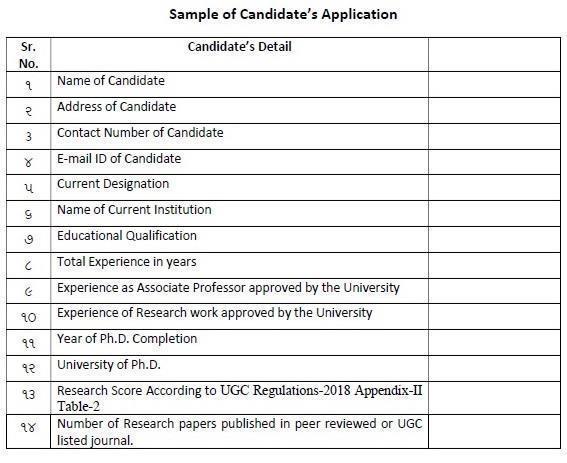 5Name in full (in Block Letters) :ShriSmt._______________________________________________________________Kum.	(SURNAME)	(NAME)	(FATHER’S / HUSBAND’S NAME)Full address for correspondence:Present______________________________________________________________________________Pin__________Mob./ Phone No. :________________Permanent__________________________________________________________________________________Pin____________Phone  No.:_______________________E-Mail ID:___________________________________________________________AADHAR Number:___________________________________________________Gender: Male/Female_____________ Date of Birth: __________(DD/MM/YY)Category:	General/SC/ST/OBC	Age:________________________Nationality: __________________	Mother tongue__________________Place of Birth : Town / Village:_____________________ Tal.___________________Dist.:  ___________________State__________________5.	Languages Known :ReadWriteSpeak6.	Educational Qualifications:  (Beginning with HSC Exam.)ExaminationPassedUniversity /BoardYear ofPassingPercentageSubjects /Discipline67.	Details of Experience: (After obtaining the basic Degree)Name & Address oftheEmployer/InstituteNature ofServiceTotal Salary drawn p.m. (Rs.)Research experience with details of research papers and articles published:____________________________________________________________________________________________________________________________________________________________________________________________________________________________________________________________________________Details of Publications, if any: Book / Monographetc.Details of any other innovations / activity involved during professional career:_______________________________________________________________________________________________________________________________________________________________________________________________________________________________________________________________________________________________________________________________________________7Present Designation:__________________ Institute:_______________________Date of Joining present post:_________________Present Pay Rs. _________Pay Band_____________________AGP__________Total emoluments, pm. Rs. ______________________List of Testimonials / Certificates / Mark sheets /Degree Certificates/ IT Return of Last five Years/ Service book copy with 6000 to 9000 GP assign by authorized officer/NOC/Experience Certificates/All OP and RC Certificates/Papers/Books front page of which copies are attached with the application:1.	5.2.	6.3.	7.4.	8…._________________________________________________________________________I hereby declare that the information given above is true and correct to the best of my knowledge, information and belief.PLACE:__________________DATE:_______________________________________________Signature of the Candidate8(NOC) ENDORSEMENT OF THE CURRENT EMPLOYER (IF APPLICABLE)The application of ______________________________________is hereby forwarded with the remarks that we have No Objection to her/his application being considered by Sardar Patel Education Trust, Anand for the post of Principal in N H Patel College of Education, Anand-388001 (Gujarat)Certified that the information given by the applicant in this application form has been checked / verified and found to be correct with reference to her/his service records.It is certified that no vigilance case is pending/contemplated against the applicant and she/he is clear from vigilance angle.Signature of the Employer(with office seal)DesignationPeriod ofPeriod ofPeriod ofPeriod ofof the postServiceServiceheldFrom:From:ToToTitleMonth / YearName of Publisher13.Whether the candidate is convicted forYes / Noany offence under any Civil / Criminal Law?(If yes, provide the details)14.Whether any Civil / Criminal Case is pending?Yes / No(If yes, provide the details)